ЧЕЛЯБИНСКАЯ ОБЛАСТЬ ПОДДЕРЖИВАЕТ СЕЛЬСКОХОЗЯЙСТВЕННЫЙ БИЗНЕСНовый кейс по поддержке предпринимателей из сектора сельского хозяйства появится в «Территории Бизнеса». Детали нового проекта обсудили во время рабочей встречи заместитель губернатора Челябинской области Сергей Сушков и Артур Юсупов, генеральный директор регионального Фонда развития малого и среднего предпринимательства.В ходе встречи Сергей Сушков и Артур Юсупов рассмотрели проект кейса «Расти» и обсудили перечень возможностей, которые он даст предпринимателям, осуществляющим свою деятельность в области сельского хозяйства. Предполагается, что в этот кейс войдут государственные и муниципальные услуги, а также консультационная, образовательная и финансовая поддержки.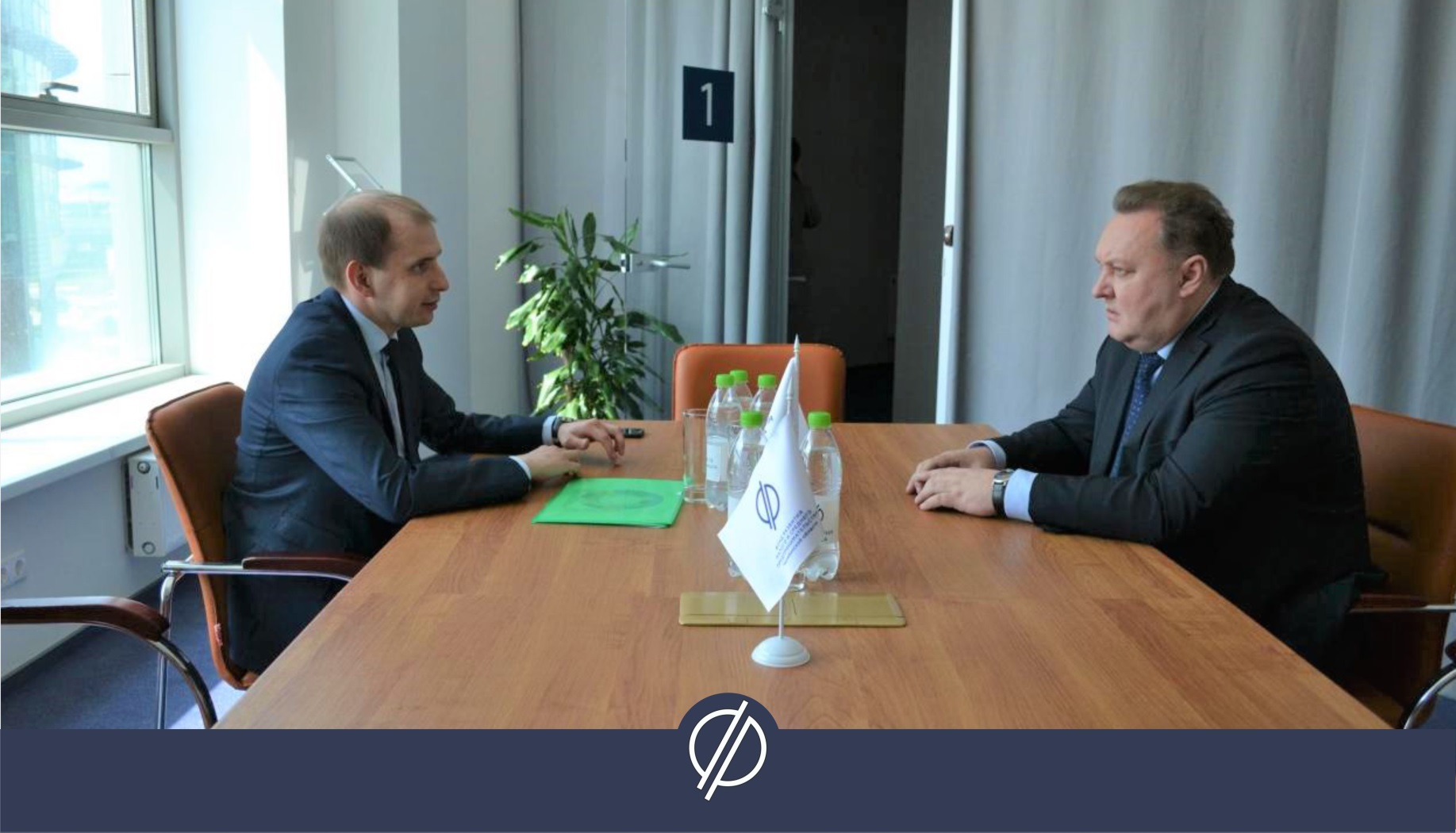 Сергей Сушков отметил, что работа в этом направлении способствует развитию и популяризации сельского хозяйства в Челябинской области и открывает новые возможности для предпринимателей, задействованных в этой отрасли.«В «Территории Бизнеса» создана рабочая группа, которая занимается курированием сельскохозяйственного направления. Мы изучили потребности этого сегмента и, исходя из полученных данных, составили «наполнение» кейса «Расти». Наша задача – создать благоприятные условия для предпринимателей, задействованных в отрасли сельского хозяйства», - рассказал Артур Юсупов.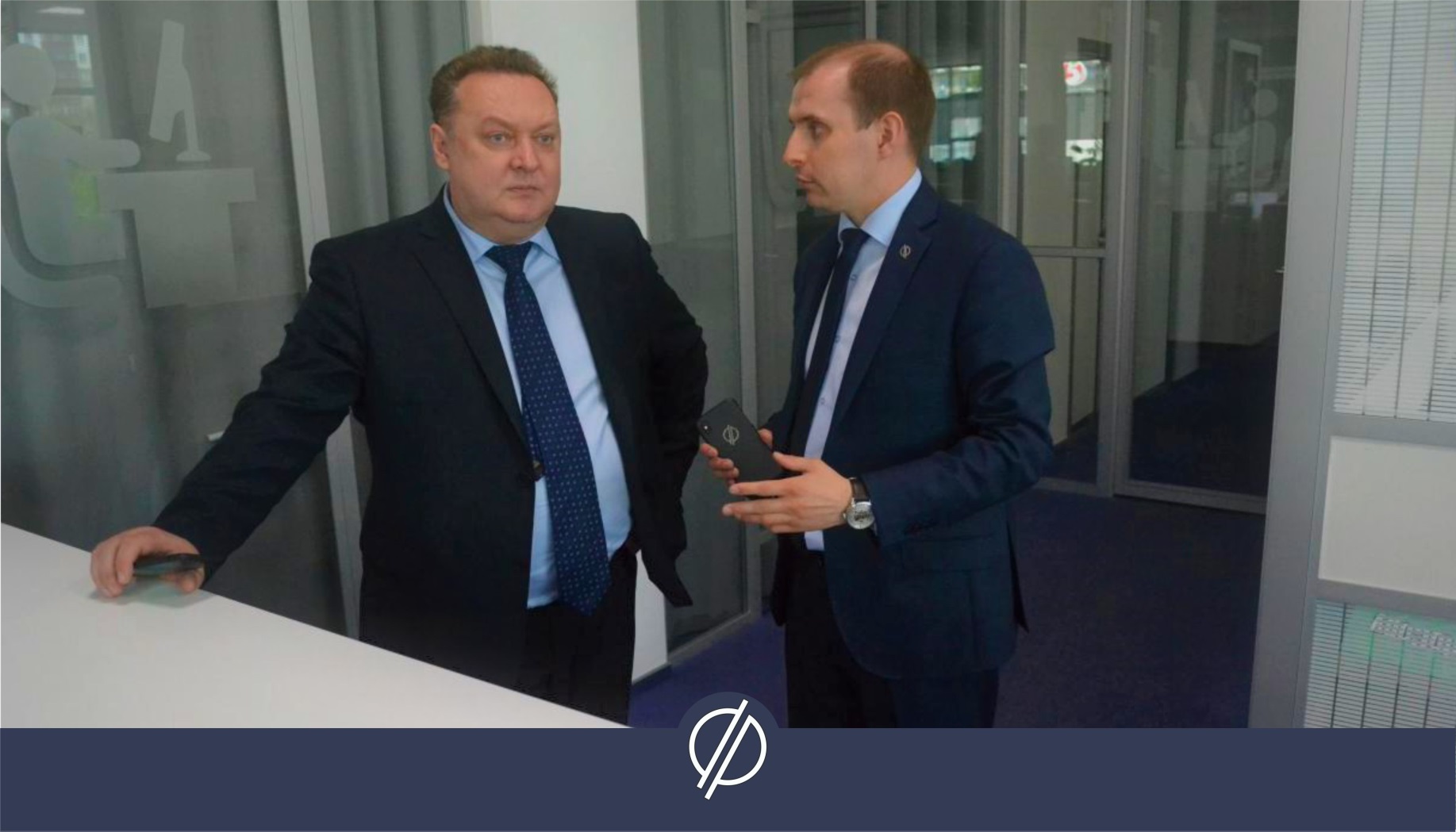 Отметим, что «Территория Бизнеса» начала работу в этом направлении в декабре 2017 года, создав специализированный проект «Школа фермера». За несколько месяцев в нем приняли участие более 200 человек из 9 муниципалитетов Челябинской области. По итогам проекта выяснилось, что для успешного ведения бизнеса предпринимателям не только не хватает базовых знаний, но и информации о действующих в регионе мерах поддержки предпринимательства.Губернатор Челябинской области Борис Дубровский поручил Министерству сельского хозяйства и Министерству экономического развития региона организовать работу по созданию в «Территории Бизнеса» сельскохозяйственного направления, чтобы сделать более доступным механизм получения государственной поддержки предпринимателям, осуществляющим свою работу в этой отрасли.https://xn--74-6kcdtbngab0dhyacwee4w.xn--p1ai/news/chelyabinskaya-oblast-podderzhivaet-selskokhozyaystvennyy-biznes/